US Population Expansion, 1790-2000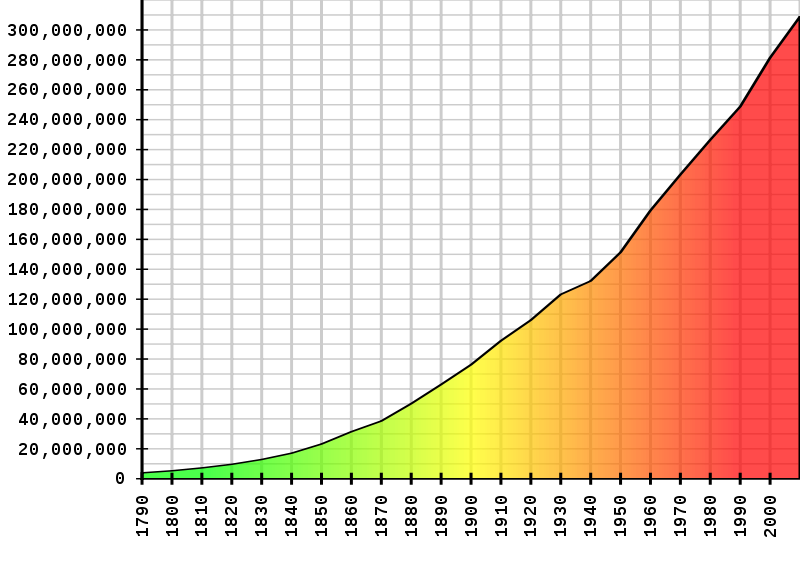 